Dacia Wiegandt, Senior National Sales Director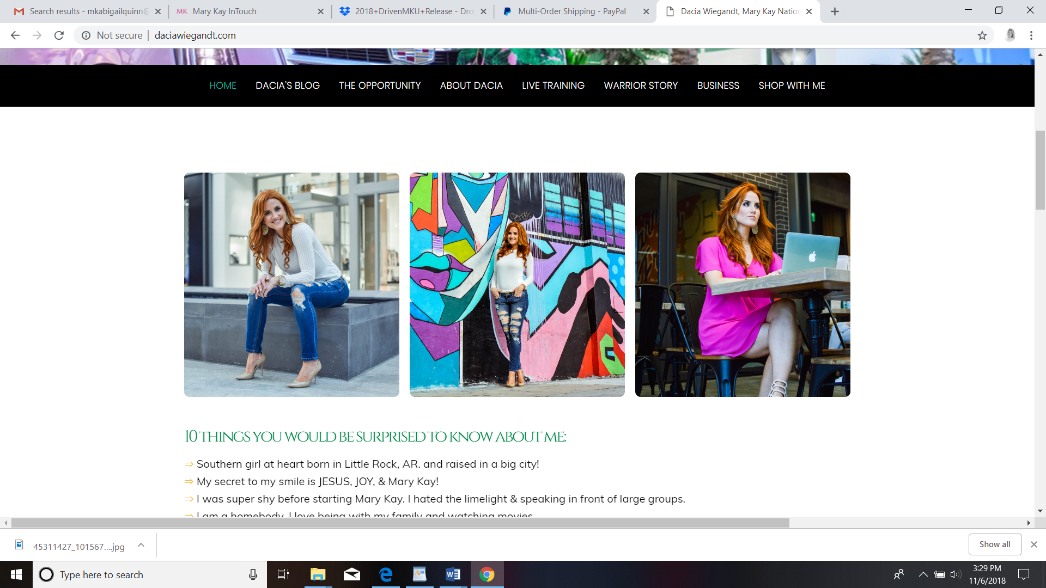 Started her Mary Kay career:July of 2001Just 6 months later she debuted as a Sales DirectorHas earned 10 cars6 being the prestigious pearl CadillacCurrently drives the pearlescent pink, EscaladeIn 2004-Dacia & her unit achieved the Million Dollar Circle of ExcellenceDacia became the youngest Million Dollar Sales Director in MK historyHas earned over 40 carats in DIAMONDS!Traveled Mary Kay style to:San Francisco, CAMaui, Hawaii (3)Greece (2)CreteCopenhagenSwedenRussiaAustriaAustraliaEnglandCruised the British Isles & Channel IslandsItalyChinaLondonSpainArgentinaHas 60 Area Sales Directors and a NEW N.S.D. offspring, Auri Hatheway.Highest love check in one month = $60,000.00She is an official Mary Kay Millionaire—having earned over $4 Million in commissionsProud of her husband Karl & their three childrenAustin 12, Mason 10, Addison 7She is very thankful that Mary Kay has provided her with the flexibility to be a stay-at-home mom while also making an executive income.Dacia Loves the philosophy of Mary KayFaith firstFamily secondCareer thirdAbigail Quinn, Senior Sales Director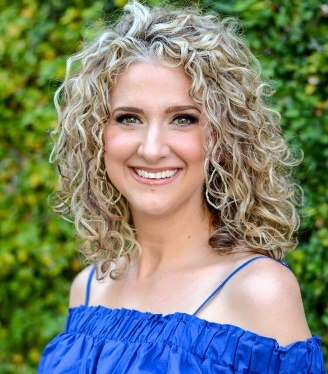 Started Mary Kay Career:January 2002Put MK Career on hold to teach High School for 7 yearsStarted back consulting with Mary Kay in March of 2012Debuted as Director October 2012Senior Sales Director with 2 First line Directors – Trish Villarreal and Sydney KuehlerEarned 5 MK Cars 2 being the prestigious pearl pink CadillacCurrently driving the pearl pink CadillacAwards:9 Time Gold MedalistArea Miss Go Give 2016#1 Unit in the DARE Area (currently)Highest Commission Check = Over $11,000$450,000 Circle of Achievement#1 in Debuting Director ClassFabulous 50s, On the Move and Honors Society AchieverQueens National Court of Sharing 2014, 2017, 2018Fun Facts about Abigail:Family: Husband, Shawn; Daughters, Sarah (7), Rebekah (5), Hannah (3)Prior Occupation: High School Social Studies TeacherHometown: Granbury, TexasLives in: Avon, OHHobbies: spending time with family and friends, shopping, reading, & watching the Hallmark channel. 😊  Favorite Movie(s): The Count of Monte Cristo and OverboardFavorite Bible verse: Romans 8: 38-39Favorite Quote: “You can have big dreams, but you must understand that your long-term successes are a direct result of what you achieve every day.”